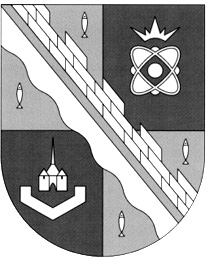 администрация МУНИЦИПАЛЬНОГО ОБРАЗОВАНИЯ                                        СОСНОВОБОРСКИЙ ГОРОДСКОЙ ОКРУГ  ЛЕНИНГРАДСКОЙ ОБЛАСТИпостановлениеот 04/09/2019 № 1922Об утверждении прейскуранта на платные образовательные услуги, предоставляемые муниципальным бюджетным образовательным учреждением дополнительногообразования «Центр развития творчества»Руководствуясь статьей 17 Федерального закона от 06.10.2003 № 131-ФЗ "Об общих принципах организации местного самоуправления в Российской Федерации", решением совета депутатов от 27.10.2010 № 115 «О порядке принятия решений об установлении тарифов на услуги муниципальных предприятий и учреждений муниципального образования Сосновоборский городской округ Ленинградской области» (с учетом изменений и дополнений, внесенных решением совета депутатов от 20.02.2013 № 20, от 27.01.2016 № 2), на основании рекомендации Городской тарифной комиссии (протокол от 27.08.2019 № 3), администрация Сосновоборского городского округа п о с т а н о в л я е т:1. Утвердить и ввести в действие тарифы на вновь введенные платные образовательные услуги, предоставляемые муниципальным бюджетным образовательным учреждением дополнительного образования «Центр развития творчества» (МБОУ ДО «ЦРТ»), согласно Приложению.2. Общему отделу администрации (Смолкина М.С.) в течение трех дней со дня подписания обнародовать настоящее постановление на электронном сайте городской газеты «Маяк».3. Отделу по связям с общественностью (пресс-центр) Комитета по общественной безопасности и информации (Никитина В.Г.) разместить настоящее постановление на официальном сайте Сосновоборского городского округа.4. Настоящее постановление вступает в силу со дня официального обнародования.5. Контроль за исполнением настоящего постановления возложить на заместителя главы администрации по социальным вопросам Горшкову Т.В.Первый заместитель главы администрации Сосновоборского городского округа		                                            С.Г.ЛютиковИсп. Булатова Т.Е. (ОЭР),☏ 6-28-49; ЛЕСОГЛАСОВАНО: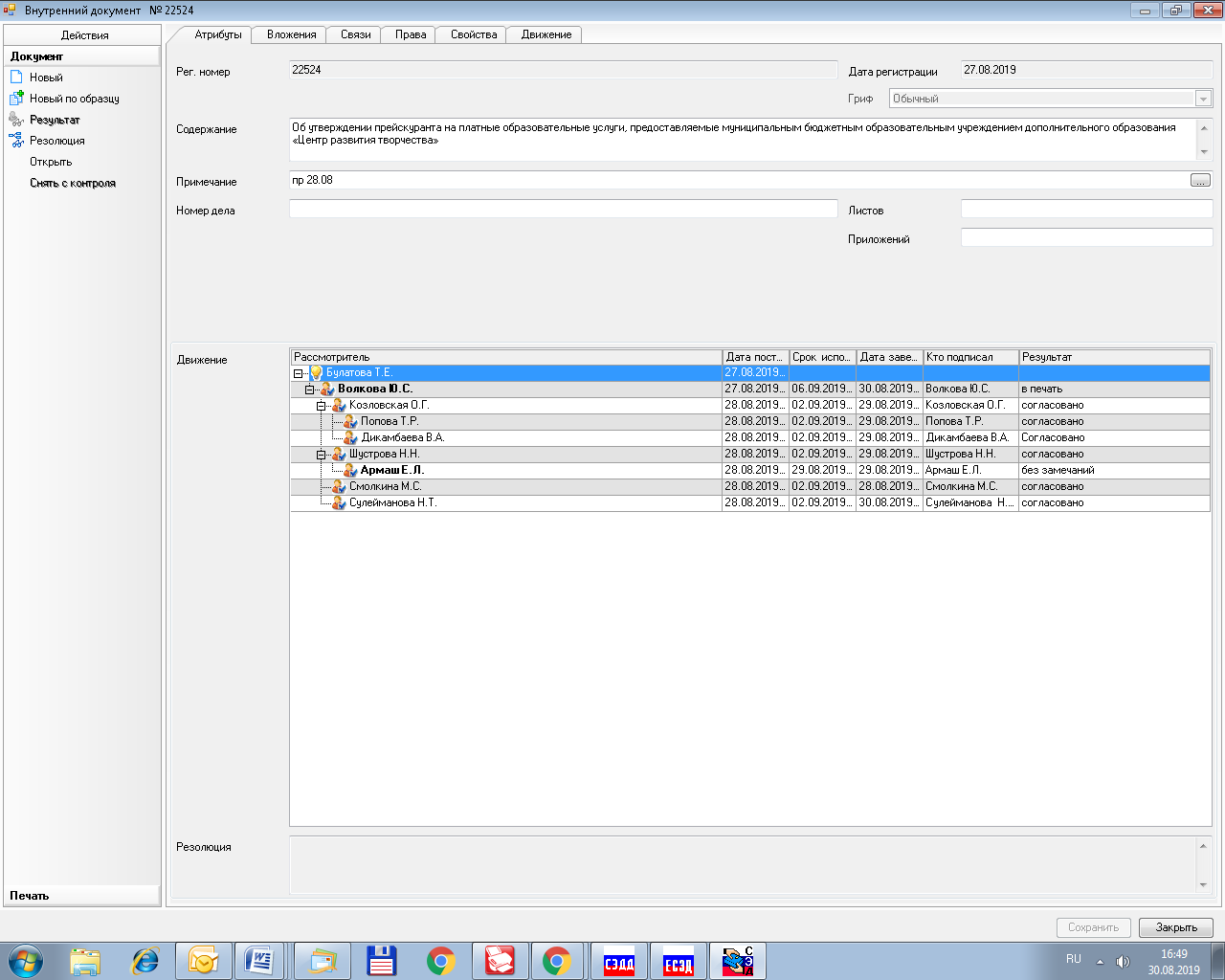 Директор МБОУ ДО «ЦРТ»_________________ С.В.Жукова 30.08.2019Рассылка:Зам. главы по соц.вопросам,Общий отдел, КФ, ОЭР,КОбр, МБОУ ДО «ЦРТ»,Пресс-центр, Прокуратураутвержденпостановлением администрацииСосновоборского городского округаот 04/09/2019 № 1922(Приложение)ПЕРЕЧЕНЬ ТАРИФОВна платные образовательные услуги, предоставляемые муниципальным бюджетным образовательным учреждением дополнительного образования «Центр развития творчества» (МБОУ ДО «ЦРТ»)№п/пНаименование программы, всего часовКоли-чество часов в месяц, ед.Длитель-ность1 занятия, мин.Минималь-ное кол-во чел. в группе, чел.Стоимость за 1 чел. за курс(чел./курс/руб.)Стоимость за 1 чел. в месяц(чел./месяц/руб.)1Ментальная арифметика. Логика. Группа 5-7 лет (72 часа)Группа 8-12 лет   (72 часа)8830456622 50027 0002 5003 0002Основы ментальной математики.Группа 5-7 лет (72 часа)Группа 8-12 лет   (72 часа)8830456622 50027 0002 5003 0003Ментальный счет. Логика.Группа 5-7 лет (72 часа)Группа 8-12 лет   (72 часа)8830456622 50027 0002 5003 0004Клуб: 1000 и одна идея.Возраст от 18 лет (72 часа)845615 3001 7005Добро пожаловать в мир английского языка. Группа 2-3 класс (64 часа)8451013 6001 7006Подружись с английским.Группа 3-4 класс (64 часа)8451013 6001 7007Развивающий английский.Группа 4-5 класс (64 часа)8451013 6001 7008Английский с удовольствиемГруппа 5-6 класс (64 часа)8451013 6001 700